ЗАЯВКА
на отримання державної підтримки сільськогосподарських товаровиробників шляхом виділення бюджетних субсидій з розрахунку на одиницю оброблюваних угідьПрошу розглянути документи для державної підтримки сільськогосподарських товаровиробників за бюджетною програмою “Фінансова підтримка сільгосптоваровиробників”, за напрямом державна підтримка сільськогосподарських товаровиробників шляхом виділення бюджетних субсидій з розрахунку на одиницю оброблюваних угідь.Відомості про сільськогосподарського товаровиробника1. Найменування/прізвище, ім'я, по батькові (за наявності):повне _________________________________________________________________скорочене (за наявності) _________________________________________________2. Місцезнаходження/місце проживання ______________________________________________________________________3. Місце провадження господарської діяльності _____________________________                                                                                            (поштовий індекс, адреса)Телефон/моб.тел.________________________________E-mail__________________4. Код згідно з ЄДРПОУ/реєстраційний номер облікової картки платника податків/серія (за наявності) та номер паспорта (для фізичних осіб, які через свої релігійні переконання відмовилися від прийняття реєстраційного номера облікової картки платника податків та повідомили про це відповідний контролюючий орган і мають відмітку у паспорті) ______________________________________________5. Форма власності ______________________________________________________6. Банківські реквізити ___________________________________________________7. Культура ____________ для виділення бюджетної субсидії, загальна площа______________ га8. Місцезнаходження посіву (найменування населеного пункту, № поля, площа га)1) ____________________________________________________________________2) ____________________________________________________________________3) ____________________________________________________________________9. Інформація про пов'язаних осіб у розумінні підпункту 14.1.159 пункту 14.1 статті 14 Податкового кодексу України:у разі наявності заповнюється Інформація про всіх пов'язаних осіб, які протягом ________ року є отримувачами бюджетних субсидій за програмою “Фінансова підтримка сільгосптоваровиробників” за напрямом виділення субсидій з розрахунку на одиницю оброблюваних угідь, що додається.у разі відсутності:  відсутні пов'язані особи у розумінні підпункту 14.1.159 пункту 14.1 статті 14 Податкового кодексу України.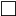 Додатки (документи, зазначені у Порядку використання коштів, передбачених у державному бюджеті для державної підтримки сільськогосподарських товаровиробників шляхом виділення бюджетних субсидій з розрахунку на одиницю оброблюваних угідь, затвердженому постановою Кабінету Міністрів України від 11 серпня 2021 року № 886):  довідка про відкриття поточного рахунку, видана банком (на __ арк.);  письмове підтвердження, що отримувачу в поточному році не виділялася субсидія новоствореним фермерським господарствам за рахунок коштів бюджетної програми “Фінансова підтримка сільгосптоваровиробників” за напрямом “фінансова підтримка розвитку фермерських господарств” на площі посівів сільськогосподарських культур, на які надається субсидія (на __ арк.);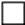   письмове зобов’язання повернути до державного бюджету в місячний строк бюджетні кошти в разі встановлення контролюючими органами факту їх незаконного отримання та/або нецільового використання (на __ арк.);  акт про висів насіння (на __ арк.);  заключний звіт про підсумки сівби під урожай поточного року (форма №4 с/г) (на __ арк.);  акт про збір врожаю (на ____ арк.).З вимогами Порядку використання коштів, передбачених у державному бюджеті для державної підтримки сільськогосподарських товаровиробників шляхом виділення бюджетних субсидій з розрахунку на одиницю оброблюваних угідь затвердженого постановою Кабінету Міністрів України від 11 серпня 2021 року № 886 та з умовами отримання бюджетних субсидій з розрахунку на одиницю оброблюваних угідь ознайомлений(а) і зобов’язуюсь їх виконувати.ЗАТВЕРДЖЕНОНаказ Міністерства аграрної політики та продовольства України03 вересня 2021 року № 172Комісії структурного підрозділу облдержадміністрації, що забезпечує виконання функцій з питань агропромислового розвиткуз прийняття рішень щодо виплати субсидії Керівник__________________________
(підпис)______________________
(Власне ім’я ПРІЗВИЩЕ)Головний бухгалтер__________________________
(підпис)______________________
(Власне ім’я ПРІЗВИЩЕ)"___" ____________ 20__ року"___" ____________ 20__ року"___" ____________ 20__ року